Warszawa, data: 8 kwietnia 2024 r.Protokółz IV posiedzenia Podkomitetu do spraw rozwoju lokalnego kierowanego przezspołeczność (RLKS) w dniu 13-14 marca 2024 r.Informacje o dacie i sposobie zawiadamiania członków Podkomitetu ds. RLKS o posiedzeniuData i miejsce posiedzenia Podkomitetu ds. RLKS: 13-14 marca 2024 r., posiedzenie stacjonarne w Hotelu Filmar w Toruniu.Sposób, w jaki zawiadomiono uczestników Podkomitetu ds. RLKS o posiedzeniu: zaproszenie wysłane pocztą elektroniczną 8 lutego 2024 roku.Lista obecności członków Podkomitetu RLKSUczestnicy Podkomitetu RLKS: zgodnie z listą obecności (załącznik nr 1 do Protokołu).W posiedzeniu uczestniczyło 49 osób uprawnionych do głosowania.Porządek posiedzenia Podkomitetu RLKSOtwarcie posiedzenia Podkomitetu i przywitanie przedstawicieli Lokalnych GrupDziałania wybranych do składu Podkomitetu ds. RLKS.Przedstawienie agendy spotkania.Przedstawienie informacji na temat funkcjonowania Podkomitetu ds. RLKS.Prezentacja na temat prac Grupy Roboczej do spraw horyzontalnych we wdrażaniuinstrumentu Rozwój Lokalny Kierowany przez Społeczność.Głosowanie i przyjęcie Uchwały nr 1/2024 Podkomitetu do spraw rozwoju lokalnego kierowanego przez społeczność z dnia 14 marca 2024 r. w sprawie przyjęcia rekomendacji dotyczących wyłaniania projektów grantowych w RLKS w ramach polityki spójności.Przedstawienie informacji na temat prac Grup Roboczych do spraw edukacji i komunikacji oraz do spraw sprawozdawczości i monitoringu.Prezentacja na temat działalności Lokalnej Grupy Działania Pałuki – Wspólna Sprawa.Podsumowanie i zakończenie posiedzenia Podkomitetu ds. RLKS.Ad. 1posiedzenie Podkomitetu ds. RLKS prowadziła pani Anna Sulińska-Wójcik, Zastępczyni Przewodniczącego Podkomitetu ds. RLKS. Otwierając spotkanie powitała ona zebranych gości i przedstawiła nowych członków Podkomitetu ze strony Lokalnych Grup Działania (LGD). Następnie głos zabrał pan Zbigniew Ostrowski, Wicemarszałek Województwa Kujawsko-Pomorskiego, który przywitał zebranych gości i podkreślił, jak ważną formą aktywizacji społecznej są LGD, które w województwie kujawsko-pomorskim efektywnie realizacją instrument Rozwoju Lokalnego Kierowanego przez Społeczność.Ad. 2Zastępczyni Przewodniczącego przedstawiła porządek obrad IV posiedzenia Podkomitetu ds. RLKS.Program posiedzenia stanowi załącznik nr 2 do Protokołu.Ad. 3Następnie pani Anna Sulińska-Wójcik przedstawiła ogólną prezentację dotyczącą funkcjonowania instrumentu RLKS w polityce spójności i wspólnej polityce rolnej, obszarów wsparcia wielofunduszowych LSR, a także omówiła podstawowe zasady realizacji działańw ramach RLKS. W następnej kolejności poinformowała o podstawach prawnych dotyczących powołania Podkomitetu ds. RLKS, realizującego zobowiązanie wynikające z art. 31 ust. 3 rozporządzenia ogólnego, w zakresie konieczności ustanowienia wspólnego komitetu monitorującego wdrażanie wielofunduszowych lokalnych strategii rozwoju(LSR). Zastępczyni Przewodniczącego przedstawiła również najważniejsze informacje dotyczące funkcjonowania Podkomitetu ds. RLKS, m.in.: dotyczące jego składu i zadań oraz powołanych grup roboczych.Prezentacja – Funkcjonowanie Podkomitetu ds. RLKS stanowi załącznik nr 3 doProtokołu.Ad. 4Pani Anna Sulińska-Wójcik, która jest Przewodniczącą Grupy roboczej do spraw horyzontalnych we wdrażaniu instrumentu Rozwój Lokalny Kierowany przez Społeczność, zaprezentowała wyniki dotychczasowych prac Grupy. Najważniejszym efektem dotychczasowej działalności jest opracowanie rekomendacji dot. wyłaniania projektów grantowych, będących przedmiotem uchwały Podkomitetu głosowanej w kolejnym punkcie posiedzenia. Ponadto na forum Grupy trwają dyskusje dot. wytycznych w zakresie niektórych zasad dokonywania wyboru operacji przez LGD oraz zapisów Umowy Ramowej.Prezentacja – Grupa do spraw horyzontalnych we wdrażaniu instrumentu RLKS stanowi załącznik nr 4 do Protokołu.Ad. 5Projekt Uchwały nr 1/2024 Podkomitetu do spraw rozwoju lokalnego kierowanego przez społeczność w sprawie przyjęcia rekomendacji dotyczących wyłaniania projektów grantowych w ramach RLKS wraz z załącznikiem – Zasady dotyczące projektów grantowych - zostały wysłane członkom i obserwatorom w Podkomitecie drogą elektroniczną 6 marca 2024 r. Do dokumentów wpłynęły 4 uwagi, które zostały uwzględnione.Podczas posiedzenia Pani Beata Rodak, Naczelniczka Wydziału Aktywizacji Obszarów Wiejskich w Ministerstwie Rolnictwa i Rozwoju Wsi, zgłosiła uwagę do zapisu w pkt. 1 Ramowego przebiegu procedury wyłaniania projektów grantowych, mówiącego o tym, że zamieszczenie przedsięwzięcia w LSR, zatwierdzanej przez Zarząd LGD, jest równoznaczne z wyborem projektu grantowego przez LGD. Zapis został zmodyfikowany w sposób pozwalający na uwzględnienie uwagi.Zaakceptowany materiał ma stanowić uzupełnienie „Zasad realizacji instrumentów terytorialnych w Polsce w perspektywie finansowej UE na lata 2021-2027”, które są dokumentem Ministerstwa Funduszy i Polityki Regionalnej.Wobec powyższego Zastępczyni Przewodniczącego poprosiła zebranych o głosowanie nadprzyjęciem uchwały.Wyniki głosowania były następujące:49 głosów – za przyjęciem uchwały,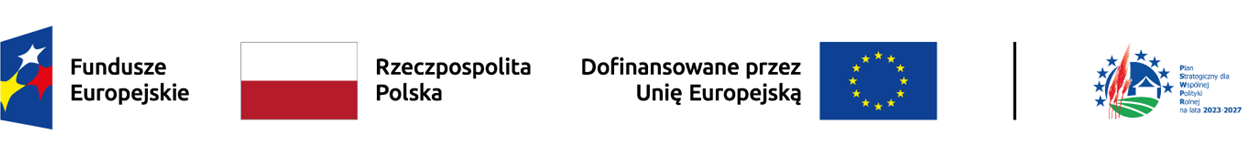 0 głosów – przeciw przyjęciu uchwały,0 głosów – wstrzymujących się.Uchwała została przyjęta.Uchwała nr 1/2024 Podkomitetu do spraw rozwoju lokalnego kierowanego przez społeczność w sprawie przyjęcia rekomendacji dotyczących wyboru projektów grantowych w ramach RLKS stanowi załącznik nr 5 do Protokołu.Załącznik do Uchwały pn. Wyłanianie projektów grantowych w RLKS w ramach polityki spójności, stanowi załącznik nr 6 do Protokołu.Ad. 6Pani Renata Gąsior-Skwarek, Naczelniczka Wydziału Koordynacji Programów Regionalnych w Ministerstwie Funduszy i Polityki Regionalnej, która pełni funkcję Przewodniczącej Grupy roboczej ds. edukacji i komunikacji, poinformowała o najważniejszych efektach prac Grupy, czyli przygotowaniu dla pracowników Punktów Informacyjnych Funduszy Europejskich programu szkoleniowego na potrzeby organizacji dla LGD szkoleń z zasad wdrażania polityki spójności oraz szkoleniu dot. instrumentu RLKS. Ponadto Grupa pracuje nad uspójnieniem zasad wizualizacji działań realizowanych w ramach wielofunduszowego RLKS.Następnie głos zabrał pan Grzegorz Wirtek, zastępca dyrektora Departamentu Wspólnej Polityki Rolnej, który pełni funkcję Przewodniczącego Grupy roboczej do spraw sprawozdawczości i monitoringu. Poinformował on o najważniejszych zadaniach Grupy, którymi są m.in.: opracowanie wspólnych zasad monitoringu LSR i operacji, realizowanych w ramach tych strategii, a także zasad dot. sprawozdawczości na poziomie regionalnymi krajowym.Ad. 7Następnie pan Ryszard Ulatowski, Prezes Lokalnej Grupy Działania Pałuki – Wspólna Sprawa,przedstawił prezentację dot. działań realizowanych przez kierowaną przez siebie LGD,będących przykładami dobrych praktyk w realizacji projektów grantowych w ramach instrumentu RLKS.Prezentacja – Lokalna Grupa Działania Pałuki – Wspólna Sprawa stanowi załącznik nr 7 do Protokołu.Ad. 8Na zakończenie posiedzenia Podkomitetu ds. RLKS Zastępczyni Przewodniczącego podziękowała zebranym za udział i zamknęła obrady Podkomitetu.ZatwierdzamPiotr ZygadłoDyrektor DepartamentuProgramów RegionalnychMinisterstwo Funduszy i Polityki RegionalnejPrzewodniczący Podkomitetu ds. RLKS/podpisano elektronicznie/Załączniki:Lista uczestników – załącznik nr 1.Program posiedzenia – załącznik nr 2.Prezentacja – Funkcjonowanie Podkomitetu ds. RLKS – załącznik nr 3.Prezentacja – Grupa do spraw horyzontalnych we wdrażaniu instrumentu RLKS –załącznik nr 4.Uchwała nr 1/2024 Podkomitetu do spraw rozwoju lokalnego kierowanego przez społeczność w sprawie przyjęcia rekomendacji dotyczących wyboru projektów grantowych w ramach RLKS – załącznik nr 5.Załącznik do Uchwały: Wyłanianie projektów grantowych w RLKS w ramach politykispójności – załącznik nr 6.Prezentacja – Lokalna Grupa Działania Pałuki – Wspólna Sprawa – załącznik nr 7.